Politička organizacija građana „Naša stranka“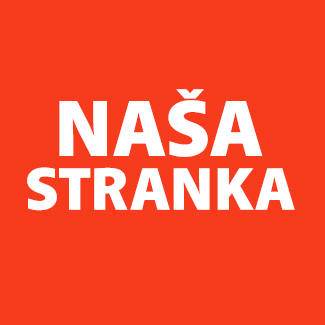 Općinski odbor Novo SarajevoAdresa: Zmaja od Bosne 55Telefon: 033 492 399E-mail: novosarajevo@nasastranka.baBosna i HercegovinaFederacija Bosne i HercegovineKanton SarajevoOpćina Novo SarajevoOpćinsko vijeće Novo Sarajevon/r predsjedavajući, Robert PlešePREDMET: VIJEĆNIČKA INICIJATIVAZA: 		NačelnikaPoštovani_e,Na osnovu člana 22. Poslovnika Općinskog vijeća Novo Sarajevo kojim se propisuje pravo vijećnika da podnosi inicijative, koje se odnose na rad Općinskog načelnika i službi za upravu u izvršavanju zakona, drugih propisa i općih akata Općinskog vijeća, kao i na rad institucija koje imaju javna ovlaštenja, upućujem vijećničku inicijativu za: Molim da se u prijedlogu budžeta  obezbijede sredstva u iznosu od 50.000 BAM, za nabavku ECMO aparata.O B R A Z L O Ž E NJ E:S obzirom da Sarajevo ne posjeduje jedan ovakav aparat, a postoje stanja kada i ventilator nije dovoljan da obezbedi adekvatnu gasnu razmjenu, a bolesnik je i dalje životno ugrožen zbog neadekvatne oksigenacije organizma. Tada na raspolaganju imamo još jednu mogućnost, ECMO. ECMO je aparat koji ima mogućnost da zamijeni funkciju pluća bolesnika, znači, ne da vrši ventilaciju (ubacivanje vazduha u disajne puteve), već da vrši funkciju respiracije tj. razmene gasova.  Kada želimo da podržavamo funkciju pluća, koristimo tzv. V-V ECMO krug. Ovaj aparat bi bio nabavljen za Opću bolnicu “Abdulah Nakaš”.______________Mirela DžehverovićKlub vijećnika_ca Naše strankeSarajevo, 28.10.2021.